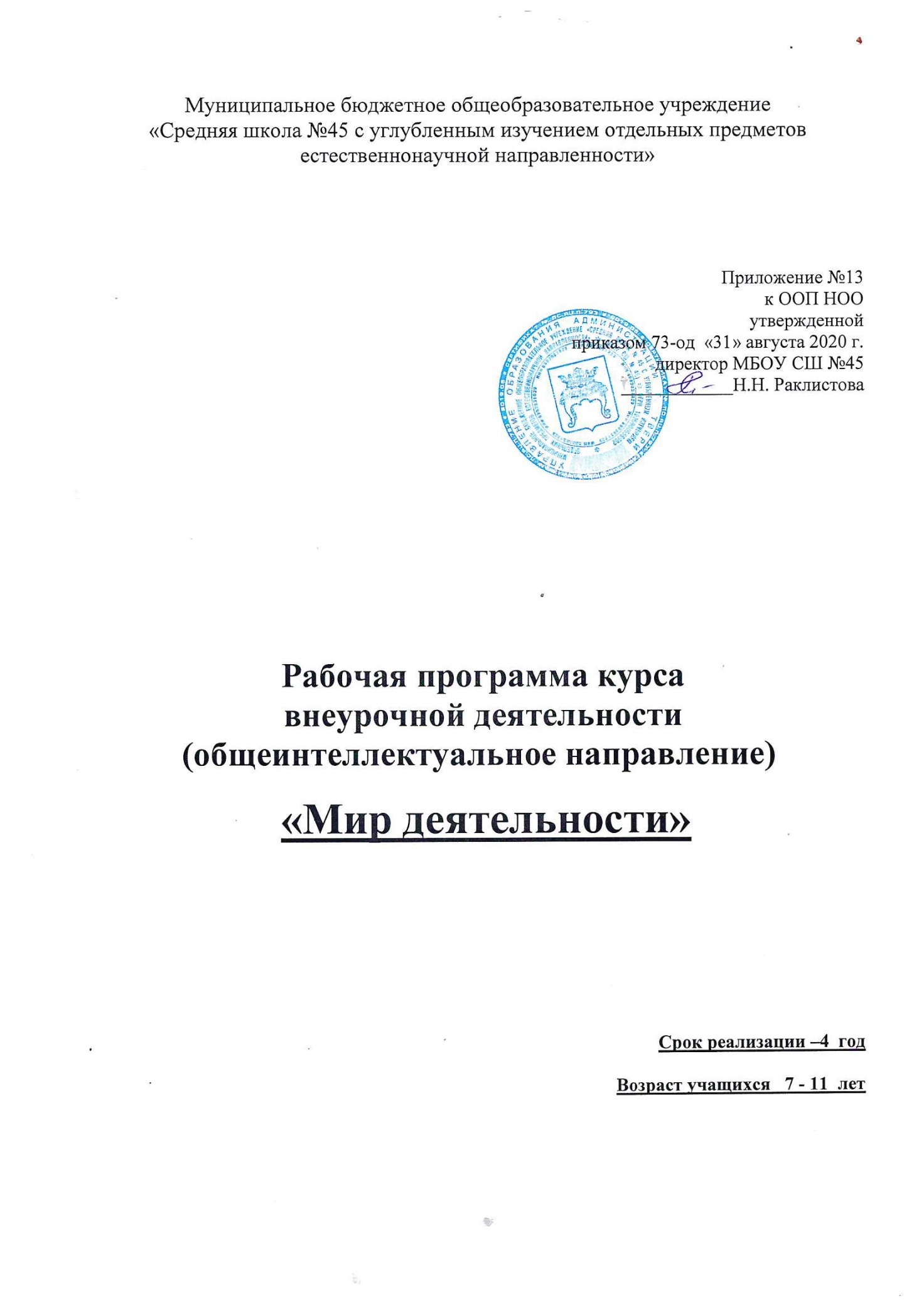 Пояснительная записка     Изменившиеся условия жизни нашего общества остро ставят перед школой, перед каждым педагогом и родителем проблему формирования у детей личностных качеств созидателя, творца, универсальных учебных умений и способностей как условие безопасности, успешной самореализации и благополучия каждого отдельного человека и развития общества в целом.   Именно поэтому новый Федеральный государственный образовательный стандарт (ФГОС) выдвигает в качестве приоритета развития российского образования задачу формирования у учащихся не просто знаний и умений по различным предметам, а метапредметных умений и способностей к самостоятельной учебной деятельности, готовности к самоизменению, самовоспитанию и саморазвитию.   В условиях решения стратегических задач развития России «важнейшими качествами личности становятся инициативность, способность творчески мыслить и находить нестандартные решения, умение выбирать профессиональный путь, готовность обучаться в течение всей жизни».     Предлагаемый надпредметный курс «Мир деятельности» для учащихся 1-4 классов   предусматривает принципиально новый путь формирования универсальных учебных действий (УУД) и умения учиться в целом, созданный в образовательной системе деятельностного метода обучения Л.Г. Петерсон на основе последних научных достижений российской методологической школы (Г.П. Щедровицкий, О.С. Анисимов и др.). Концептуальная идея формирования у учащихся УУД  состоит в следующем: универсальные учебные умения формируются тем же способом, что и любые умения, а именно формирование любого умения  проходит через следующие этапы:представление о действии, первичный опыт и мотивация;приобретение знаний о способе выполнения действия;тренинг в применении знаний, самоконтроль и коррекция;контроль умения выполнять действие. Именно так сегодня учатся школьники писать и считать, решать задачи и примеры, пользоваться географической картой и музыкальным инструментом. Следовательно, этот же путь они должны пройти и при формировании общеучебных умений.    Курс предназначен, прежде всего, для учителей начальной школы, реализующих ФГОС по образовательной системе Л.Г. Петерсон (Открытый УМК «Перспектива», УМК «Школа 2000...»). Данный курс может быть использован  и учителями начальных классов, реализующих ФГОС   по другим образовательным системам.      Основной целью курса является создание теоретического фундамента для формирования у учащихся общеучебных умений и связанных с ними деятельностных способностей и личностных качеств как необходимого условия построения современной модели образования, ориентированной на инновационное развитие экономики.   Задачи курса: ознакомить младших школьников с содержанием надпредметных понятий, со  способами  выполнения  универсальных  учебных действий;  сформировать  умение  систематически  и  осознанно  применять  и корректировать  их  в своей  учебной  деятельности.   Курс «Мир деятельности» состоит из четырех параллельно развивающихся содержательно-методических линий.I. Организационно-рефлексивная: формирование в достаточной полноте регулятивных УУД, предусмотренных ФГОС, и умения учиться в целом (мотивация к учебной деятельности, умение выполнять пробное учебное действие, фиксировать затруднение в учебной деятельности, выявлять его причину, ставить цель, составлять план действий, осуществлять выбор способов и средств достижения цели, реализовывать проект, проводить самоконтроль и самооценку собственных учебных действий, коррекцию ошибок и т.д.).II. Коммуникативная: формирование норм поведения в классе, норм общения, норм коммуникативного взаимодействия, волевая саморегуляция и т. д.III. Познавательная: организация саморазвития познавательных процессов, знакомство с методами и средствами познания, методами работы с информацией и т.д.IV. Ценностная: формирование нравственно-этических норм, ценностных ориентиров, норм самовоспитания, здоровьесбережения.Данные линии включают в себя в полном объеме все виды УУД, определенные ФГОС (соответственно, регулятивные, коммуникативные, познавательные и личностные УУД). Место курса в учебном планеНа изучение содержания курса отводится 1 час в неделю. В 1 классе всего 33 ч, во 2-4 классах всего 34 ч. Занятия организуются во второй половине дня в рамках внеурочной деятельности.Результаты освоения курса внеурочной деятельности 1 классОсновные требования к метапредметным результатам   к концу первого года обученияЗнать основную цель и результат учебной деятельности, ее два основных шага. Знать основные функции ученика и учителя на уроке. Знать основные правила общения, уметь их применять. Знать правила поведения на занятии, уметь их применять. Знать правила выполнения домашней работы, уметь их применять. Уметь осознанно осуществлять пробное учебное действие. Уметь грамотно фиксировать свои индивидуальные затруднения по результатам выполнения «пробного» действия. Уметь формулировать причины затруднений как свои конкретные проблемы (отсутствие у меня определенных знаний, умений). Уметь формулировать цели предстоящих учебных действий, исходя из содержания выявленных проблем. Уметь на этапе построения нового способа действий использовать изученные ранее знания для выдвижения собственных гипотез. Уметь самостоятельно проверять свою работу по образцу. Знать алгоритм исправления ошибок (1 класс), уметь его применять. Знать последовательность  учебной деятельности (повторение необходимого; итог повторения; пробное учебное действие; фиксирование своего затруднения; переход к обдумыванию; выявление причины затруднения; постановка цели; построение нового способа действий; усвоение нового знания; самоконтроль усвоения нового знания), приобрести опыт их прохождения. Знать правила работы в паре и в группе (1 класс), уметь их применять. Знать основные приёмы развития внимания, приобрести опыт их применения.Иметь представление  о здоровье  и семье как главных  ценностях  жизни,  знать простейшие правила и приёмы сохранения и поддержки здоровья в учебной деятельности, приобрести опыт их применения.Иметь представления о качествах  личности, которые помогают  ученику успешно учиться, приобрести позитивный опыт их прояления в учебной деятельности.Результаты освоения курса внеурочной деятельности  2 классОсновные требования к метапредметным результатам  к концу второго года обученияУметь различать знания и умения.Знать 12 шагов учебной деятельности, уметь при введении нового знания осознанно их проходить под руководством учителя (повторение необходимого; обобщение повторения; предъявление пробного учебного действия; выполнение пробного учебного действия; фиксирование своего затруднения; выявление причины своего затруднения; постановка цели; планирование действий и подбор средств; действия по плану; получение результата; применение нового знания; самоконтроль). Приобрести опыт самооценкипод руководством учителя собственной учебной деятельности.Знать два этапа коррекционной деятельности, адаптивную структуру первого этапа (повторение необходимого; обобщение повторения; выполнение самостоятельной работы № 1; проверка своей работы по образцу; проверка своей работы по подробному образцу и фиксация ошибок или их отсутствия; выявление причины своего затруднения; для учеников, не допустивших ошибок, переход на выполнение заданий более сложного уровня), уметьее осуществлять, приобрести опыт самооценки под руководством учителя своей коррекционной деятельности.Уметь грамотно фиксировать свои индивидуальные затруднения в решении учебных задач и осознанно переходить к обдумыванию способа преодоления возникших затруднений.Уметь воспроизводить свои реальные учебные действия при решении учебных задач и определять причину затруднения.Уметь формулировать цель открытия нового знания исходя из соответствующей причины затруднения.Уметь определять средства для открытия нового знания.Уметь фиксировать результат открытия нового знания, составлять эталон.Знать алгоритм исправления ошибок, уметь его применять.Уметь выполнять самоконтроль правильности учебных действий, в выполнении которых были зафиксированы затруднения, использовать инструменты для самопроверки.Уметь осуществлять коррекцию собственных учебных действий на основе алгоритма исправления ошибок.Знать простейшие культурные правила управления своим настроением, мимикой и жестами в ходе общения, приобрести опыт их применения.Знать правила поведения «автора» в совместной работе, приобрести опыт их применения.Знать правила поведения «понимающего» в совместной работе, приобрести опыт их применения.Знать алгоритм анализа, уметь его применять.Знать и принять на личностном уровне качества целеустремленность и самостоятельность.Принимать каждого ученика в коллективе как ценного для решения общих задачРезультаты освоения курса внеурочной деятельности  3 классОсновные требования к метапредметным результатам к концу третьего года обучения.Знать уточненную структуру из 12 шагов учебной деятельности, уметь осознанно осуществлять данные шаги при введении нового знания под руководством учителя, приобрести опыт их самооценки.Знать алгоритм выявления места и причины затруднения в результате выполнения пробного действия, уметь его применять.Знать, что такое план, и понимать его отличительные признаки.Знать алгоритм планирования учебных действий, уметь его применять.Знать алгоритм выявления места и причины затруднения при выполнении самостоятельной работы, уметь его применять.Знать алгоритм первичного применения нового знания, уметь его применять.Знать уточненную структуру коррекционной деятельности и адаптивную структуру второго этапа коррекционной деятельности из 6 шагов: постановка цели; продумывание плана; действия по плану (выполнение работы над ошибками); выполнение самостоятельной работы № 2 с проверкой по эталону; выполнение заданий повышенной сложности; анализ своей деятельности на уроке. Уметь под руководством учителя ее осуществлять и приобрести опыт самооценки.Знать алгоритм самоконтроля исполнительских учебных действий, уметь его применять, приобрести опыт самооценки учебной деятельности.Знать правила успешного выступления, уметь их применять.Знать правила поведения «критика» в совместной работе, приобрести опыт их применения.Знать правила построения диалога, приобрести опыт их применения.Уметь строить диалог со сверстниками.Знать основные приемы развития памяти.Знать алгоритм сравнения объектов, приобрести опыт его применения.Знать алгоритм обобщения, приобрести опыт его применения.Знать, что такое модель, уметь использовать модели для фиксирования нового знания.Знать алгоритм наблюдения объектов, приобрести опыт его применения.Знать, какие бывают чувства, уметь определять свое эмоциональное состояние.Знать и принять на личностном уровне качество − веру в себя.Знать и принять на личностном уровне ценность жизни дружбу.Результаты освоения курса внеурочной деятельности 4 классОсновные требования к метапредметным результатам к концу четвертого года обученияЗнать уточненную структуру учебной деятельности, уметь ее осознанно осуществлять при введении нового знания под руководством учителя и выполнять самооценку.Знать уточненную структуру коррекционной деятельности, уметь под руководством учителя ее осознанно осуществлять и выполнять самооценку.Знать алгоритм самопроверки и исправления ошибок, уметь его применять.Знать структуру проектирования − цель, план, сроки, средства, способ, − приобрести опыт построения практико-ориентированных проектов.Уметь делать осознанный выбор в учебной деятельности и приобрести положительный опыт личностного самоопределения.Знать правила систематизации и включения нового знания в систему знаний.Знать алгоритм рефлексии и самооценки учебной деятельности, уметь соотносить результат учебной деятельности с целью,отвечать на вопрос «Удалось ли достичь поставленной цели?».Знать признаки отличия спора и дискуссии, приобрести опыт ведения дискуссии.Знать функции «организатора», приобрести опыт их применения в совместной работе.Знать функции «арбитра» в совместной работе, приобрести опыт обращения к арбитру в ситуации, когда критериев для разрешения конфликтной ситуации недостаточно.Знать основные правила сотрудничества в командой работе, приобрести опыт работы в команде.Знать основные правила создания договоренности в совместной работе, приобрести опыт их применения.Знать основные правила поиска и представления информации, уметь их использовать для решения задач.Знать основные правила работы с текстом, уметь их применять.Знать алгоритм классификации, вывода по аналогии, уметь их выполнять.Приобрести опыт выявления своих сильных качеств и своих проблем как ученика и на этой основе приобрести первичный опыт построения программы саморазвития.Знать и принять на личностном уровне качества самокритичность и уважение к другим, приобрести опыт их успешного применения.Знать и принять на личностном уровне ценность жизни – саморазвитие.Знать свои сильные стороны как ученика, принять на личностном уровне ценностную диаграмму качеств ученика (4 класс)Содержание курсов внеурочной деятельности1 класс  (1 ч в неделю, всего 32ч )Организационно-рефлексивная линия (10 часов) У учащихся формируется первичное представление об учебной деятельности, её цели и результате. Дети учатся точно следовать образцу и осуществлять самопроверку своей работы. Формируется представление о роли учителя, о значимости выполнения домашнего задания.Что значит учиться? (Два основных шага учебной деятельности.) Цели и результат учебной деятельности. Функции учителя и ученика на уроке. Адаптированная структура первого шага учебной деятельности − «Что я не знаю?»: повторение необходимого; итог повторения; пробное учебное действие; фиксирование своего затруднения; обдумывание; поиск причины затруднения. Пробное учебное действие и фиксирование затруднения как необходимые этапы учения. Способ действий «затруднение − думаю». Причина затруднения. Выявление причины затруднения в пробном учебном действии. Адаптированная структура второго шага учебной деятельности − «Сам найду способ!»: цель; построение нового способа действий; усвоение нового знания; самопроверка, исправление ошибок. Цель учебной деятельности. От “не знаю” к “знаю”. От “знаю” к “умею”. Выполнение инструкций, точное следование образцу. Самопроверка своей работы по образцу. Что значит учиться (адаптированная структура учебной деятельности: 10 шагов). Коммуникативная линия (4 часов) Учащиеся знакомятся со способами общения на занятие, открывают для себя правила работы  на занятиях, в паре и в группе.Структура и способы общения. Основные правила общения, основанные на доброжелательности (вежливые слова, сочувствие, комплименты, вред кличек). Правила поведения на занятие. Правила работы в паре. Правила работы в группе. Правила выражения и распознавания эмоций в совместной работе. Основные роли в структуре коммуникации: автор и понимающий. Познавательная линия (2 часа) У учащихся формируется представление о внимании в работе и его значении. Они знакомятся с простейшими приёмами концентрации внимания.Как научиться быть внимательным.Как исправить свою ошибку. Ценностная линия (9 часов)  У учащихся формируется представление о ценностях жизни и качествах личности. Организуется работа над качествами личности, помогающими успешно учиться.Ценности нашей жизни. Истинные и ложные ценности. Духовные и материальные ценности. Жизнь и здоровье. Семья. Родина. Природа и Земля. Знание. Обобщение и систематизация знаний  (5 часа)Диагностика  (2 часа)2 класс   (1 ч в неделю, всего 34 ч)Организационно-рефлексивная линия (11 часов) Расширяются представления учащихся  об  учебной деятельности. Формируется  представление об эталоне, уточняется различие между знанием о том,  что значит учиться  и умением  учиться.Знаю и умею. Умение учиться как умение выполнять шаги учебной деятельности (12 шагов).Алгоритм. Точное следование простейшим алгоритмам. Алгоритм выполнения домашнего задания. Алгоритм исправления своей ошибки.Подробный образец. Самопроверка по подробному образцу с целью выяснения места ошибки.Фиксирование индивидуальных затруднений в решении учебных задач. Переход к обдумыванию способа преодоления возникших затруднений.Постановка цели деятельности. Знакомство с простейшим способом постановки цели учебной деятельности.Подбор способов и средств для открытия нового знания.Результат открытия нового знания. Эталон. Знакомство с простейшим способом фиксации и формулирования результата на уроке открытия нового знания.Урок-помощник: знакомство с двумя этапами урока, общее представление об адаптированной структуре самостоятельной коррекции собственных ошибок (7 шагов).Коррекция собственных учебных действий на основе алгоритма исправления ошибок. Самоконтроль правильности выполнения коррекционных учебных действий. Опыт самооценки собственных учебных действий на уроках разных типов.
Коммуникативная линия (7 часов) Продолжается  работа по формированию представлений и положительного опыта культурного  общения. Учащиеся   знакомятся  с позициями автора понимающего, ролью  мимики  и  жестов  в  процессе  общения, учатся  слушать и слышать друг  друга. Уточняют правила коммуникативного взаимодействия.  Роли автора и понимающего в структуре коммуникативного взаимодействия.Правила для согласованного взаимодействия между автором и понимающим.Как научиться «слышать» собеседника.Роль мимики и жестов в процессе общения.Познавательная линия (4 часов) Учащиеся получают представление о рабочем настрое ученика, учатся применять простейшие приемы создания рабочего настроения на уроке. Начинается знакомство с мыслительными операциями, необходимыми для выстраивания умозаключений, обобщений, выводов. Учащиеся учатся анализировать различные объекты, определяя их свойства.Настроение. Приемы, помогающие ученику создать рабочее настроение.Анализ объекта. Построение простейшего алгоритма анализа объекта и применение его в различных учебных и жизненных ситуациях.Ценностная линия (5 часа). У учащихся расширяется представление о ценностях жизни и качествах личности.. Умение учиться в этой системе выступает как инструмент созидания истинных материальных и духовных ценностей. Продолжается работа над качествами личности, помогающими успешно учиться, такими как целеустремленность и самостоятельность, создаются условия для их принятия на личностно значимом уровне. А также формируется целостный образ коллектива класса, способного решать различные задачи.Ценности нашей жизни: знание.Ценностные качества личности: целеустремленность и самостоятельность.Мы разные – и в этом наша сила.Обобщение и систематизация знаний (5 часа).Диагностика (2 часа)..3 класс    (1 ч в неделю, всего 34 ч)Организационно-рефлексивная линия (9 часов). В структуре учебной деятельности уточняется этап построения плана и действия по плану, первичное применение нового знания. Основное внимание уделяется формированию умения находить место и причину затруднения как на уроке открытия, так и на уроке-помощнике, и на этой основе планировать свою учебную деятельность. Для этого организуется построение учащимися соответствующих алгоритмов, которые затем постоянно применяются в ходе предметных уроков. Знакомство со структурой учебных шагов на втором этапе коррекционной деятельности позволяет формировать умение, самостоятельно исправлять свои ошибки. Данное умение  имеет принципиальное значение для качества усвоения предметных знаний, которое не потеряло своего значения и в наше время.Нахожу место и причину затруднения на уроке открытия нового знания.План. Алгоритм перевода цели в задачи (планирование) учебной деятельности.Учусь составлять план.Урок открытия. Учусь применять новое знание.Нахожу место и причину ошибки в самостоятельной работе.Как научиться применять новое знание без ошибок. Структура 2 этапа урока-помощника.Самоконтроль и самооценка своих исполнительских учебных действий.Коммуникативная линия (6 часа). У учащихся формируется понимание личностной значимости культурного общения и коммуникативного взаимодействия. Они знакомятся с правилами ведения диалога и приобретают опыт их применения. Уточняются и закрепляются правила групповой работы, роли «автора», понимающего в структуре коммуникативного взаимодействия, приэтом учащиеся знакомятся с новой ролью − «критика». Внимание уделяется подготовке собственного выступления, раскрываются секреты успешного выступления.Секреты успешного выступления.Новая роль в структуре коммуникации: критик.Что такое «диалог». Правила ведения диалога.Учусь вести диалог. Уточнение ролей автора, понимающего и критика, формирование соответствующих умений.Познавательная линия (8 часов). Учащиеся знакомятся с приемами запоминания. Далее они знакомятся с новыми операциями – сравнение и обобщение − и со способами саморазвития своего мышления как инструмента познания. Формируются начальные представления о моделях как об упрощенных заместителях исследуемых объектов, сохраняющих их существенные свойства, и о методе моделирования. Знакомятся с наблюдением как методом познания, учатся выполнять простейшие наблюдения объектов. Внимание уделяется также развитию навыков само-познания, распознавания своих чувств, умения «переключить» свои эмоции, с «негатива» на «позитив», формированию первичного положительного опыта управления своим эмоциональным состоянием.Учусь запоминать. Учусь сравнивать. Учусь обобщать.Учусь моделировать. Виды моделей: предметные, знаковые, графические, алгоритмы, блок-схемы.Учусь наблюдать.Чувства – мои помощники в учебе.Ценностная линия (3 часа). У учащихся расширяется представление о ценностях жизни и качествах личности. Рассматривается «вера в себя» как инструмент для достижения успеха в учебе. Уделяется внимание дружбе как ценности в жизни человека  и общества.Личностные качества ученика: вера в себя.Ценности нашей жизни: дружба.Обобщение и систематизация знаний (5 часа).Диагностика (3 часа).4 класс   (1 ч в неделю, всего 34 ч)Организационно-рефлексивная линия (7 часов). В структуре учебной деятельности уточняются этапы мотивации и самоопределения, проектирования, включения в систему знаний, рефлексии и самооценки. Особое внимание при построении проектов уделяется формированию умения делать осознанный выборсредств и способов их реализации, строить разнообразные проекты, как на содержании различных учебных дисциплин, так и при решении практических жизненных задач. Уточняется и расширяется алгоритм самопроверки и исправления ошибок. На основеопыта, приобретенного на предыдущих этапах обучения, они строят алгоритм рефлексии и самооценки собственной учебной деятельности. Полученные знания о том, что значит учиться, переводятся в умение учиться в ходе предметных уроков. В завершение проводится диагностика сформированного уровня общеучебных знаний и универсальных учебных действий.Я ученик: Хочу – Знаю, как надо – Могу. Схема мотивации и самоопределение в учебной деятельности. Что дает личностное самоопределение.Алгоритм самопроверки и исправления ошибок.Проекты и их реализация в учебной деятельности. Структура проектирования: цель, план, сроки, средства, способ. Проекты и их реализация в жизни и в учении.Новое знание как часть целого мира. Включение нового знания в систему знаний. Ответ на вопрос: «Как мне может помочь новое знание?».Подведение итогов – важный шаг учебной деятельности. Соотнесение результатов с целью. Ответ на вопрос «Удалось ли достичь поставленной цели?». Алгоритм самооценки учебной деятельности.Коммуникативная линия (7 часов). Продолжается отработка коммуникативных умений учащихся, они знакомятся с новыми ролями в структуре коммуникативного взаимодействия ролью «арбитра» и ролью «организатора», которые в учебном процессе чаще всего выполняет учитель. Акцент делается на формировании навыков сотрудничества в командной работе, умении видеть и использовать в коллективной работе сильных сторон каждого ученика. Для этого организуется осмысление каждым из детей и коллективом класса в целом своих сильные стороны. С другой стороны, продолжается работа над прокладыванием ими путей саморазвития. Учащиеся знакомятся также с понятиями «спора» и «дискуссии», учатся правильно вести дискуссию, грамотно договариваться, идти на компромисс.Учимся дружно. Дискуссия. Отличие дискуссии от спора. Как правильно вести дискуссию.Новая роль в структуре коммуникации: организатор.Новая роль в структуре коммуникации: арбитр.Сотрудничество. Как создать успех в коллективной работе. Мой вклад в работу коллектива.Как научиться договариваться. Компромисс – шаг навстречу.Познавательная линия (6 часа). Учащиеся знакомятся с новыми операциями − классификация, аналогия − и со способами саморазвития своего мышления как инструмента познания. Идет знакомство с  простейшими методами работы с текстами, а так же методами поиска и представления информации. Это позволяет организовать самостоятельное прохождение учащимися основных шагов учебной деятельности.Учусь работать с информацией.Учусь работать с текстом.Действую по аналогии.Учусь классифицировать.Ценностная линия (5 часа). Продолжается знакомство с ценностными ориентирами в жизни. Учащиеся знакомятся сценностью – саморазвитие. Учатся быть самокритичными, уважать и терпеливо относиться к другим. Все изученные ценностные категории составляют ценностную диаграмму личности ученика.Ценности нашей жизни: саморазвитие.Личностные качества: самокритичность, уважение и терпимость к другим.Мои сильные стороны как ученика. Над чем мне еще надо работать. Составление личностной диаграммы качеств.Обобщение и систематизация знаний (5 часа).Диагностика (4 часа).В рамках курса используются следующие формы организации деятельности:  практическая работа  викторина  проектная задача  внутригрупповая дискуссия  познавательная игра  разработка группового проекта  выпуск классной газеты Курс предполагает следующие виды деятельности:  игровая деятельность  познавательная деятельность  проблемно-ценностное общение  художественная деятельность  общественно-полезная деятельность  проектная деятельностьПоурочное планирование1 класс1 ч в неделю, всего 32 часа2 класс1 ч в неделю, всего 34 часа3 класс1 ч в неделю, всего 34 часа4 класс1 ч в неделю, всего 34 часа№ п/пТема  занятияI четверть (8 ч)I четверть (8 ч)1Учиться… А что это значит?2 Учитель и ученик.3Я ученик. Правила работы.4Личностные качества ученика.5Активность в учебной деятельности.6Работа в парах.7Я ученик.8Что я уже знаю и умею.II четверть (7 ч)II четверть (7 ч)9Как научиться быть внимательным.10Затруднение – мой помощник в учении.11Ценности нашей жизни. Здоровье.12Работа в группах.13Личностные качества ученика14Терпение в учебной деятельности.15Я ученик: что я уже знаю и умеюIII четверть (10 ч)III четверть (10 ч)16Урок диагностики № 117Как выяснить, что я не знаю.18Зачем ученику домашнее задание.19Семья – мой помощник в учении.20Пробное учебное действие.21 Остановись, чтобы подумать.22Причина затруднения.23 Причина затруднения.24История о том, что значит учиться.25Я ученик: что я уже знаю и умею.IV четверть (7 ч)IV четверть (7 ч)26Как проверить свою работу.27Честность в учебной деятельности.28Урок диагностики № 229Личностные качества ученика.30Доброжелательность в учебной деятельности.31Творческая групповая работа32Я ученик: что я уже знаю и умею.№ п/пТема, цельТема, цельI четверть (9 часов)I четверть (9 часов)I четверть (9 часов)1Ценности нашей жизни. Знание.Ценности нашей жизни. Знание.2Урок диагностики № 1Урок диагностики № 13Домашнее задание делаю сам.Домашнее задание делаю сам.4Проверяю свою работу. Проверяю свою работу. 5Как исправить свою ошибку.Как исправить свою ошибку.6Настроение.Настроение.7Настроение - мой помощник в учебе.Настроение - мой помощник в учебе.8Я ученик.Я ученик.9Что я уже знаю и умею.Что я уже знаю и умею.II четверть (8 часов)II четверть (8 часов)II четверть (8 часов)10Учусь называть свое затруднение.Учусь называть свое затруднение.11Как построить новое знание?  Как построить новое знание?  12Учимся дружно.Учимся дружно.13Учимся дружно. Учимся дружно. 14Я – автор, я – понимающий.Я – автор, я – понимающий.15Учимся дружно.Учимся дружно.16Слушаю и слышу.Слушаю и слышу.17Что я уже знаю и умею.Что я уже знаю и умею.III четверть (10 часов)III четверть (10 часов)III четверть (10 часов)18Ставлю цель.Ставлю цель.19Ключи к новым знаниям.Ключи к новым знаниям.20Результат открытия нового знания. Результат открытия нового знания. 21Эталон.Эталон.22Целеустремленность в учебной деятельности.Целеустремленность в учебной деятельности.23Я знаю. Я умею.Я знаю. Я умею.24Как выяснить, что я не умею.Как выяснить, что я не умею.25Учимся дружно.Учимся дружно.26Как понимать друг друга без слов.Как понимать друг друга без слов.27Что я уже знаю и умею.Что я уже знаю и умею.IV четверть (7 часов)IV четверть (7 часов)IV четверть (7 часов)28Личностные качества ученика.Личностные качества ученика.29Самостоятельность в учебной деятельности.Самостоятельность в учебной деятельности.30Урок диагностики №2Урок диагностики №231Учусь анализироватьУчусь анализировать32Учусь анализироватьУчусь анализировать33Мы разные – и в этом наша сила.Мы разные – и в этом наша сила.34Что я уже знаю и умею.Что я уже знаю и умею.№ п/пТема, цельI четверть (9 часов)I четверть (9 часов)1Личностные качества: вера в себя.2Учусь запоминать.3Урок диагностики знаний № 14Урок открытия. 5Нахожу место и причину затруднения.6План.7Учусь составлять план.8Учусь составлять план.9Что я уже знаю и умею.II четверть (8 часов)II четверть (8 часов)10Учусь сравнивать.11Учусь обобщать.12Учусь моделировать.13Учусь моделировать.14Учусь моделировать.15Учусь наблюдать.16Секреты успешного выступления.17Что я уже знаю и умею.III четверть (10 часов)III четверть (10 часов)18Учимся дружно. Я – критик.19Учимся дружно. 20Что такое диалог.21Урок открытия.22Учусь применять новое знание.23Нахожу место и причину ошибки в самостоятельной работе.24Как научиться применять новое знание без ошибок.25Как самому оценить свою работу.26Чувства – мои помощники в учебе.27Что я уже знаю и умею.IV четверть (7 часов)IV четверть (7 часов)28Ценности нашей жизни. 29Дружба.30Урок диагностики знаний №231Урок диагностики умений.32Урок диагностики умений.33Что я уже знаю и умею.34Что я уже знаю и умею.№ п/пТема, цельТема, цельI четверть (9 часов)I четверть (9 часов)I четверть (9 часов)1Ценности нашей жизни. Саморазвитие.Ценности нашей жизни. Саморазвитие.2Хочу. Знаю, как надо. Могу.Хочу. Знаю, как надо. Могу.3Урок диагностики знаний № 1Урок диагностики знаний № 14Самокритичность в учебной деятельности.Самокритичность в учебной деятельности.5Алгоритм самопроверки.Алгоритм самопроверки.6Алгоритм  исправления ошибок.Алгоритм  исправления ошибок.7Проекты и их реализация в учебной деятельности.Проекты и их реализация в учебной деятельности.8Проекты и их реализация в учебной деятельности.Проекты и их реализация в учебной деятельности.9Что я уже знаю и умею.Что я уже знаю и умею.II четверть (8 часов)II четверть (8 часов)II четверть (8 часов)10Учусь работать с информацией.Учусь работать с информацией.11Учусь работать с информацией.Учусь работать с информацией.12Учусь работать с текстом.Учусь работать с текстом.13Действую по аналогии.Действую по аналогии.14Учусь классифицировать.Учусь классифицировать.15Учусь классифицировать.Учусь классифицировать.16Новое знание – часть целого мира.Новое знание – часть целого мира.17Что я уже знаю и умею.Что я уже знаю и умею.III четверть (10 часов)III четверть (10 часов)III четверть (10 часов)18Учимся дружно. Дискуссия.Учимся дружно. Дискуссия.19Учимся дружно. Организатор.Учимся дружно. Организатор.20Как научиться договариваться.Как научиться договариваться.21Как научиться договариваться.Как научиться договариваться.22Учимся дружно. Арбитр.Учимся дружно. Арбитр.23Учимся дружно. Сотрудничество.Учимся дружно. Сотрудничество.24Учимся дружно. Сотрудничество.Учимся дружно. Сотрудничество.25Уважение и терпимость к другим.Уважение и терпимость к другим.26Подведение итогов – важный шаг учебной деятельности.Подведение итогов – важный шаг учебной деятельности.27Что я уже знаю и умею.Что я уже знаю и умею.IV четверть (7 часов)IV четверть (7 часов)IV четверть (7 часов)28Урок диагностики знаний №2Урок диагностики знаний №229Урок диагностики умений.Урок диагностики умений.30Урок диагностики умений.Урок диагностики умений.31Мои сильные стороны как ученика.Мои сильные стороны как ученика.32Мои сильные стороны как ученика.Мои сильные стороны как ученика.33Что я уже знаю и умею.Что я уже знаю и умею.34Что я уже знаю и умею.Что я уже знаю и умею.